Day 9 – Home learning for K-2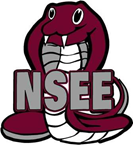 No technology options  Technology NeededHelp a neighbor or friend with some fall clean-up!This week on Go noodle try out                DynamiteRead a book while doing a wall sit.How about a Cosmic kid’s yoga adventure? Follow the link for a great adventure.Spider Power YogaSpring into Action: Find someone to do 20 jumping jacks with you.Try out a new workout today. You can choose from exercises or dance moves in this video. Dance or Move Tabata 1Did you know donuts have ~280 calories? Jog in place for a 280 count.If you are a gamer, you may enjoy this video game workout “A crocodile Adventure”A crocodile adventure